Зарегистрировано в Минюсте России 17 сентября 2010 г. N 18468МИНИСТЕРСТВО ПРИРОДНЫХ РЕСУРСОВ И ЭКОЛОГИИРОССИЙСКОЙ ФЕДЕРАЦИИПРИКАЗот 8 июля 2010 г. N 254ОБ УТВЕРЖДЕНИИ ТРЕБОВАНИЙК СТРУКТУРЕ И ОФОРМЛЕНИЮ ПРОЕКТНОЙ ДОКУМЕНТАЦИИНА РАЗРАБОТКУ МЕСТОРОЖДЕНИЙ УГЛЕВОДОРОДНОГО СЫРЬЯВ соответствии с пунктом 14 Положения о подготовке, согласовании и утверждении технических проектов разработки месторождений полезных ископаемых и иной проектной документации на выполнение работ, связанных с пользованием участками недр, по видам полезных ископаемых и видам пользования недрами, утвержденного Постановлением Правительства Российской Федерации от 3 марта 2010 г. N 118 (Собрание законодательства Российской Федерации, 2010, N 10, ст. 1100), Положением о Министерстве природных ресурсов и экологии Российской Федерации, утвержденным Постановлением Правительства Российской Федерации от 29 мая 2008 г. N 404 (Собрание законодательства Российской Федерации, 2008, N 22, ст. 2581, N 42, ст. 4825, N 46, ст. 5337; 2009, N 3, ст. 378, N 6, ст. 738, N 33, ст. 4088, N 34, ст. 4192, N 49, ст. 5976; 2010, N 5, ст. 538, N 10, ст. 1094, N 14, ст. 1656), приказываю:Утвердить прилагаемые требования к структуре и оформлению проектной документации на разработку месторождений углеводородного сырья.МинистрЮ.П.ТРУТНЕВПриложениек Приказу Минприроды Россииот 8 июля 2010 г. N 254ТРЕБОВАНИЯК СТРУКТУРЕ И ОФОРМЛЕНИЮ ПРОЕКТНОЙ ДОКУМЕНТАЦИИНА РАЗРАБОТКУ МЕСТОРОЖДЕНИЙ УГЛЕВОДОРОДНОГО СЫРЬЯI. Требования к структуре проекта опытной (пробной)эксплуатации поисковой скважины и проекта пробнойэксплуатации единичных разведочных скважин1. Проект опытной (пробной) эксплуатации поисковой скважины и проект пробной эксплуатации единичной разведочной скважины должен включать:1.1. Титульный лист.1.2. Список исполнителей.1.3. Содержание.1.4. Список таблиц.1.5. Список рисунков.1.6. Список табличных приложений.1.7. Список графических приложений.1.8. Введение:1.8.1. Общие сведения об участке недр;1.8.2. История геологического изучения участка;1.8.3. Краткие сведения о районе работ, его обустроенности.1.8.4. Основные цели составления представляемого проектного документа.1.9. Сведения о недропользователе.1.10. Геолого-физическая характеристика продуктивных пластов (объекта пробной эксплуатации).1.10.1. Геофизические исследования скважин в процессе бурения.1.10.2. Промыслово-геофизические исследования скважин.1.10.3. Результаты опробования.1.10.4. Оценка запасов углеводородов.1.11. Конструкция скважины, ее техническое состояние и методы вскрытия пласта.1.12. Техника и технология добычи углеводородного сырья:1.12.1. Обоснование способов эксплуатации скважин и техники добычи углеводородов.1.12.2. Обустройство скважины и транспортировка углеводородов.1.12.3. Годовая производительность, объемы добычи.1.13. Программа исследовательских работ.1.14. Мероприятия по безопасному ведению работ, связанных с пользованием недр.1.15. Мероприятия по обеспечению требований в области охраны окружающей среды и обеспечения экологической безопасности при пользовании недрами.1.16. Сроки и условия выполнения работ по консервации и (или) ликвидации скважины, а также рекультивации земель.1.17. Заключение.1.18. Табличные приложения.1.19. Графические приложения.II. Требования к структуре проектапробной эксплуатации месторождения (залежи),технологической схемы опытно-промышленной разработкиместорождения, залежей или участков залежей технологическойсхемы разработки и технологического проекта разработкиГлава утратила силу. - Приказ Минприроды России от 20.09.2019 N 639.III. Требования к оформлению проектной документации6. Проектная документация на разработку месторождений углеводородного сырья должна содержать все данные, позволяющие производить анализ проектных решений без личного участия авторов.7. Объемы и детальность проработки отдельных разделов определяются авторами проектной документации в зависимости от сложности строения залежей, количества эксплуатационных объектов и рассматриваемых вариантов их разработки, стадии проектирования.Проекты пробной эксплуатации месторождения (залежи) и технологической схемы опытно-промышленной разработки залежей или участков залежей составляются на срок не более пяти лет.8. Титульный лист проектной документации должен содержать следующие сведения:- наименование пользователя недр;- наименование организации - исполнителя проектной документации;- грифы согласования и утверждения;- наименование проектной документации;- наименование месторождения;- тип месторождения (нефтяное, газовое, газоконденсатное, газонефтяное и т.п.);- район расположения работ;- место и год составления проектной документации.9. Если проектная документация состоит из двух и более частей (томов), то каждая часть (том) должна иметь свой титульный лист, соответствующий титульному листу первой части (тома) и содержащий сведения, относящиеся к данной части (тому).10. Страницы текста проектной документации должны соответствовать формату листа A4, для таблиц допускается формат A3.11. Проектная документация должна быть выполнена любым печатным способом на одной стороне листа белой бумаги через полтора интервала. Цвет шрифта должен быть черным, высота букв, цифр и других знаков - не менее 1,8 мм (кегль не менее 12).12. Качество напечатанного текста и оформления иллюстраций, таблиц должно удовлетворять требованию их четкого воспроизведения.13. Опечатки, описки и графические неточности, обнаруженные в процессе подготовки проектного документа, допускается исправлять подчисткой или закрашиванием белой краской и нанесением на том же месте исправленного текста (графики). Повреждения листов текстовых документов, помарки и следы не полностью удаленного прежнего текста (графики) не допускаются.14. Страницы проектной документации следует нумеровать арабскими цифрами, соблюдая сквозную нумерацию по всему тексту. Титульный лист проектного документа включается в общую нумерацию страниц отчета. Номер страницы на титульном листе не проставляется.15. Таблицы, расположенные на отдельных листах, включаются в общую нумерацию страниц отчета. Иллюстрации и таблицы на листе формата A3 учитывают как одну страницу.16. Название таблицы помещается над таблицей слева, без абзацного отступа в одну строку с ее номером через тире.17. Таблицы, за исключением таблиц приложений, нумеруются арабскими цифрами сквозной нумерацией. Допускается нумеровать таблицы в пределах раздела.18. Сведения об использованных источниках располагаются в порядке появления ссылок на источники в тексте отчета и нумеруются арабскими цифрами без точки и печатаются с абзацного отступа.19. Приложение к проектной документации оформляется как продолжение проектного документа на последующих его листах или выпускают в виде самостоятельной части (тома).20. Приложения должны иметь сквозную нумерацию страниц. При необходимости такое приложение может иметь "Содержание".21. Исходные данные по запасам углеводородного сырья в пластах, их геолого-физические характеристики, результаты расчетов технологических показателей разработки приводятся в соответствии с требованиями, установленными Положением о единицах величин, допускаемых к применению в Российской Федерации, утвержденным Постановлением Правительства Российской Федерации от 31.10.2009 N 879 (Собрание законодательства Российской Федерации, 2009, N 45, ст. 5352).22. Реферат к проектной документации оформляется в виде отдельной книги. Реферат должен содержать сведения об объеме отчета, количестве иллюстраций, таблиц, приложений, частей отчета, использованных источников, перечень ключевых слов, текст реферата.23. Графические материалы исполняются в соответствии с требованиями, установленными для составления горной графической документации.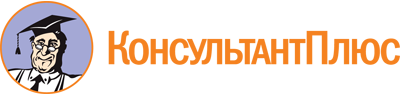 Приказ Минприроды России от 08.07.2010 N 254
(ред. от 20.09.2019)
"Об утверждении требований к структуре и оформлению проектной документации на разработку месторождений углеводородного сырья"
(Зарегистрировано в Минюсте России 17.09.2010 N 18468)Документ предоставлен КонсультантПлюс

www.consultant.ru

Дата сохранения: 15.09.2020
 Список изменяющих документов(в ред. Приказов Минприроды России от 15.07.2011 N 631,от 09.04.2012 N 94, от 20.09.2019 N 639)Список изменяющих документов(в ред. Приказов Минприроды России от 15.07.2011 N 631,от 09.04.2012 N 94, от 20.09.2019 N 639)КонсультантПлюс: примечание.Положения гл. III не применяются к проектной документации на разработку месторождений углеводородного сырья, предусмотренной Правилами, утв. Приказом Минприроды России от 20.09.2019 N 639.